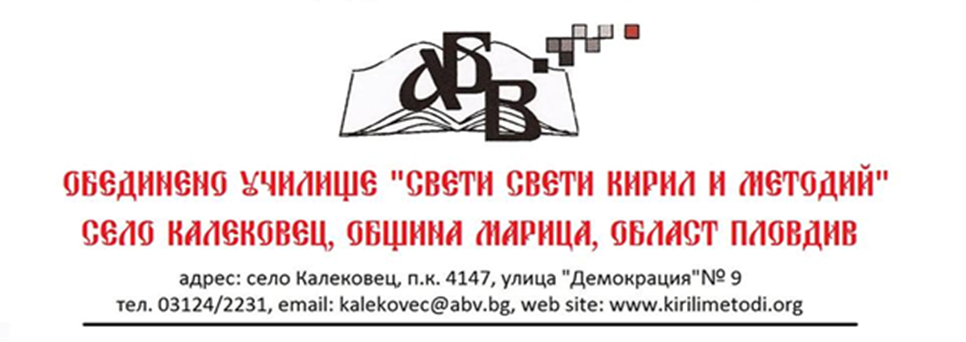 ДО ДИРЕКТОРАНА ОУ „СВ. СВ. КИРИЛ И МЕТОДИЙ“СЕЛО КАЛЕКОВЕЦЗАЯВЛЕНИЕот ....................………............................................................................ученик/ученичка в .................класи ..........................................................................................................................родител/настойник.	Уважаеми господин Директор,Моля, през предстоящата 2018-2019 учебна година да изучавам следните предмети като ЗИП:1.................................................................................2.................................................................................Подпис на ученика:Подпис на родителя: